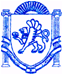 	  РЕСПУБЛІКА КРИМ	РЕСПУБЛИКА КРЫМ	КЪЫРЫМ ДЖУМХУРИЕТИБАХЧИСАРАЙСЬКИЙ РАЙОН	                                     БАХЧИСАРАЙСКИЙ РАЙОН                               БАГЪЧАСАРАЙ  БОЛЮГИНИНЪ УГЛІВСЬКА СІЛЬСЬКА РАДА	                                УГЛОВСКИЙ СЕЛЬСКИЙ  СОВЕТ                               УГЛОВОЕ  КОЙ  ШУРАСЫРЕШЕНИЕ68-я сессия 1-го созыва«06» марта 2019г.									№ 650Об утверждения положения«О порядке использования собственных финансовых средств для осуществления отдельных полномочийпереданных органам местного самоуправления Угловского сельского поселенияВ соответствии со ст. 86 Бюджетного кодекса Российской Федерации, частью 4 статьи 15 Федерального закона от 6 октября 2003 года N 131-ФЗ «Об общих принципах организации местного самоуправления в Российской Федерации», Уставом муниципального образования Угловское сельское поселение Бахчисарайского района Республики КрымУГЛОВСКИЙ СЕЛЬСКИЙ СОВЕТ РЕШИЛ:Утвердить Положение о порядке использования собственных финансовых средств для осуществления отдельных полномочий, переданных органам местного самоуправления Угловского сельского поселения (прилагается).Решение 55-й сессии  Угловского сельского совета 1-го созыва от 31 января 2018 года № 485 «Об утверждения положения «О порядке использования собственных финансовых средств для осуществления отдельных полномочий переданных органам местного самоуправления Угловского сельского поселения» считать утратившим силу.3. Контроль по исполнению настоящего решения возложить на постоянную комиссию Угловского сельского совета по вопросам планирования, бюджета, финансов, налогам и предпринимательству.4. Настоящее Решение подлежит опубликованию на официальном портале Правительства Республики Крым на странице Бахчисарайский муниципальный район в разделе «Органы местного самоуправления» «Муниципальные образования Бахчисарайского района» подраздел «Угловское сельское поселение» http://bahch.rk.gov.ru/ и на официальном сайте администрации Угловского сельского поселения http://uglovskoeadm.ru/. или на информационном стенде администрации Угловского сельского поселения и вступает в силу с момента его обнародования.Председатель Угловского сельскогосовета – глава администрации Угловского сельского поселения                                                    Н.Н. СосницкаяУтвержденорешением Угловского сельского совета№ 650 от «06» марта 2019 годаПОЛОЖЕНИЕ«О ПОРЯДКЕ ИСПОЛЬЗОВАНИЯ СОБСТВЕННЫХ ФИНАНСОВЫХ СРЕДСТВ ДЛЯ ОСУЩЕСТВЛЕНИЯ ОТДЕЛЬНЫХ ПОЛНОМОЧИЙ, ПЕРЕДАННЫХ ОРГАНАМ МЕСТНОГО САМОУПРАВЛЕНИЯ УГЛОВСКОГО СЕЛЬСКОГО ПОСЕЛЕНИЯСтатья 1. Основные положенияНастоящее Положение разработано в соответствии с Бюджетным кодексом РФ, Федеральным законом от 06.10.2003 г. № 131-ФЗ «Об общих принципах организации местного самоуправления в Российской Федерации», Уставом муниципального образования Угловское сельское поселение Бахчисарайского района Республики Крым и определяет случаи, формы и порядок использования собственных финансовых средств (далее по тексту - собственные средства) для осуществления отдельных переданных  полномочий (далее по тексту - переданные полномочия).Предложения о использовании собственных средств Угловского сельского поселения для осуществления переданных полномочий вносятся председателем Угловского сельского совета - главой администрации Угловского сельского поселения на рассмотрение Угловскому сельскому совету вместе с внесением на рассмотрение проекта бюджета Угловского сельского поселения на очередной финансовый год, плановый период либо с проектом решения о внесении изменений в решение о бюджете Угловского сельского поселения на очередной финансовый год, плановый период.Вносимое предложение должно содержать направления использования собственных средств Угловского сельского поселения и расчет их объема либо перечень материальных ресурсов, необходимых для осуществления переданных полномочий.При внесении предложения о использовании собственных средств Угловского сельского поселения для осуществления переданных полномочий вместе с внесением на рассмотрение проекта бюджета Угловского сельского поселения на очередной финансовый год, плановый период Угловский сельский совет рассматривает и принимает положительное или отрицательное решение по данному вопросу в рамках процедуры принятия бюджета Угловского сельского поселения на очередной финансовый год, плановый период.При внесении предложения о использовании собственных средств Угловского сельского поселения для осуществления переданных полномочий в течение текущего финансового года, планового периода Угловский сельский совет рассматривает и принимает положительное или отрицательное решение по данному вопросу в рамках рассмотрения проекта решения о внесении изменений в решение о бюджете Угловского сельского поселения.Статья 2. Случаи использования собственных средств для осуществления переданных полномочий1. Использование собственных средств Угловского сельского поселения для осуществления переданных полномочий может осуществляться в следующих случаях:- принятия решения об увеличении объема средств, предоставляемых для осуществления переданных полномочий, по сравнению с объемом переданных межбюджетных трансфертов, с целью повышения качества исполнения переданных полномочий;- превышения нормативов, используемых в методиках расчета соответствующих межбюджетных трансфертов, и необходимости осуществления дополнительных расходов для полного исполнения переданных полномочий;- в случае необходимости исполнить расходные обязательства, связанные с решением вопросов, не отнесенных к компетенции органов местного самоуправления Угловского сельского поселения2. Использование собственных средств Угловского сельского поселения для осуществления отдельных переданных полномочий допускается только за счет собственных доходов и источников финансирования дефицита бюджета Угловского сельского поселения (за исключением межбюджетных трансфертов).Финансовые средства бюджета Угловского сельского поселения для осуществления отдельных переданных полномочий носят целевой характер и не могут быть использованы на другие цели.Статья 3. Формы и порядок использования собственных средств для осуществления переданных полномочий1. Использование собственных средств Угловского сельского поселения для осуществления переданных полномочий может осуществляться в следующих формах:- выделение из бюджета Угловского сельского поселения бюджетополучателям собственных финансовых средств бюджета поселения для осуществления переданных полномочий в объемах, утвержденных в решении о бюджете на соответствующий финансовый год, плановый период.2. Администрация Угловского сельского поселения в пределах поступающих доходов в бюджет Угловского сельского поселения зачисляет средства для осуществления переданных полномочий в установленном для исполнения бюджета порядке на лицевые счета получателей в пределах выделенных лимитов бюджетных обязательств на указанные цели.